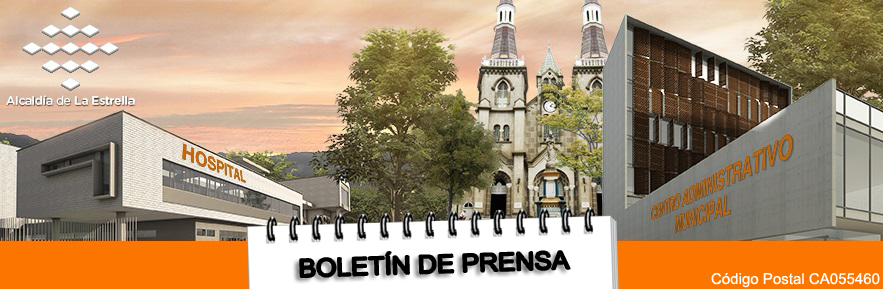 No. 09016 de julio 2019Los mejores deportistas de los colegios públicos y privados del Departamento estarán en La EstrellaIndeportes Antioquia, ratificó al municipio de La Estrella para ser sede de la Final de los Juegos Departamentales Juegos Supérate Intercolegiados (categoría juvenil), que se realizarán entre el 10 y 14 de septiembre. Indeportes ya realizó una visita técnica para informar las condiciones, características, y exponer el plan de trabajo para que estos juegos, estén a la altura y a la exigencia de este magno evento.Este certamen será el evento deportivo más grande y más importante que haya realizado el municipio en su historia, ya que contará con jóvenes entre 15 y 17 años, de más de 80 municipios de Antioquia, con un nivel muy alto, algunos de ellos hacen parte de selecciones Antioquia y Colombia en diferentes disciplinas deportivas tanto en conjunto como individuales, (baloncesto, balonmano, fútbol, fútbol de salón, softbol y beisbol. En individuales tendremos: ajedrez, bmx, boxeo, levantamiento de pesas, lucha, natación, tenis de campo, tenis de mesa, triatlón, entre otros.)Será un certamen que traerá turistas, aumentará la economía y el comercio del municipio y ofrecerá un lindo espectáculo en cada una de las sedes deportivas.SECRETARÍA GENERAL Oficina de Comunicaciones